INDICAÇÃO Nº 1717/2021Sugere ao Poder Executivo Municipal a troca de lâmpada queimada, na Rua Barbara Alexandre Rangel, defronte ao nº 34, no bairro Santa Luzia, neste município. Excelentíssimo Senhor Prefeito Municipal, Nos termos do Art. 108 do Regimento Interno desta Casa de Leis, dirijo-me a Vossa Excelência que, por intermédio do Setor competente, promova a manutenção de troca de lâmpada queimada, na Rua Barbara Alexandre Rangel, defronte ao nº 34, no bairro Santa Luzia, neste município. Justificativa:Este vereador foi procurado por moradores do bairro Santa Luzia, solicitando a troca de lâmpada no referido local defronte ao nº 34, pois a mesma já esta queimada à algum tempo, causando insegurança a população, já que os moradores trafegam pela via durante a madrugada, quando vão ao trabalho.Plenário “Dr. Tancredo Neves”, em 11 de maio de 2.021.JESUS                 Valdenor de Jesus G. Fonseca	   -Vereador-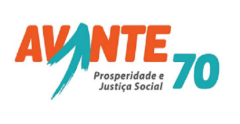 